Die Regeln der Tagesschule Büren an der Aare1. Wir akzeptieren keine:BeleidigungenSchimpfwörterAuslachen2. Wir tragen Sorge zu der Einrichtung und dem Material der TS.3. Wir akzeptieren kein:SchlagenNackenklatscherBeinhacken stellenUnd so weiter4. In der TS haben die Betreuungspersonen die Verantwortung für die Kinder. Sie bestimmen, WAS,WIE laufen soll.5. Jedes Kind meldet sich bei der BetreuerinAN und AB:FussballplatzWcHusi holenUnd so weiter6. Hier gilt die STOPP Regel: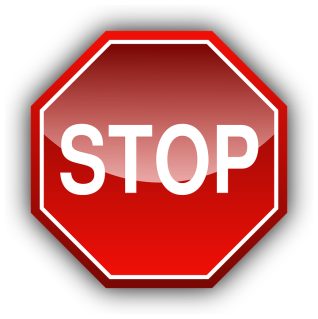 Wenn ein Kind oder eine BetreuerinSTOPP sagt, höre ich auf!  